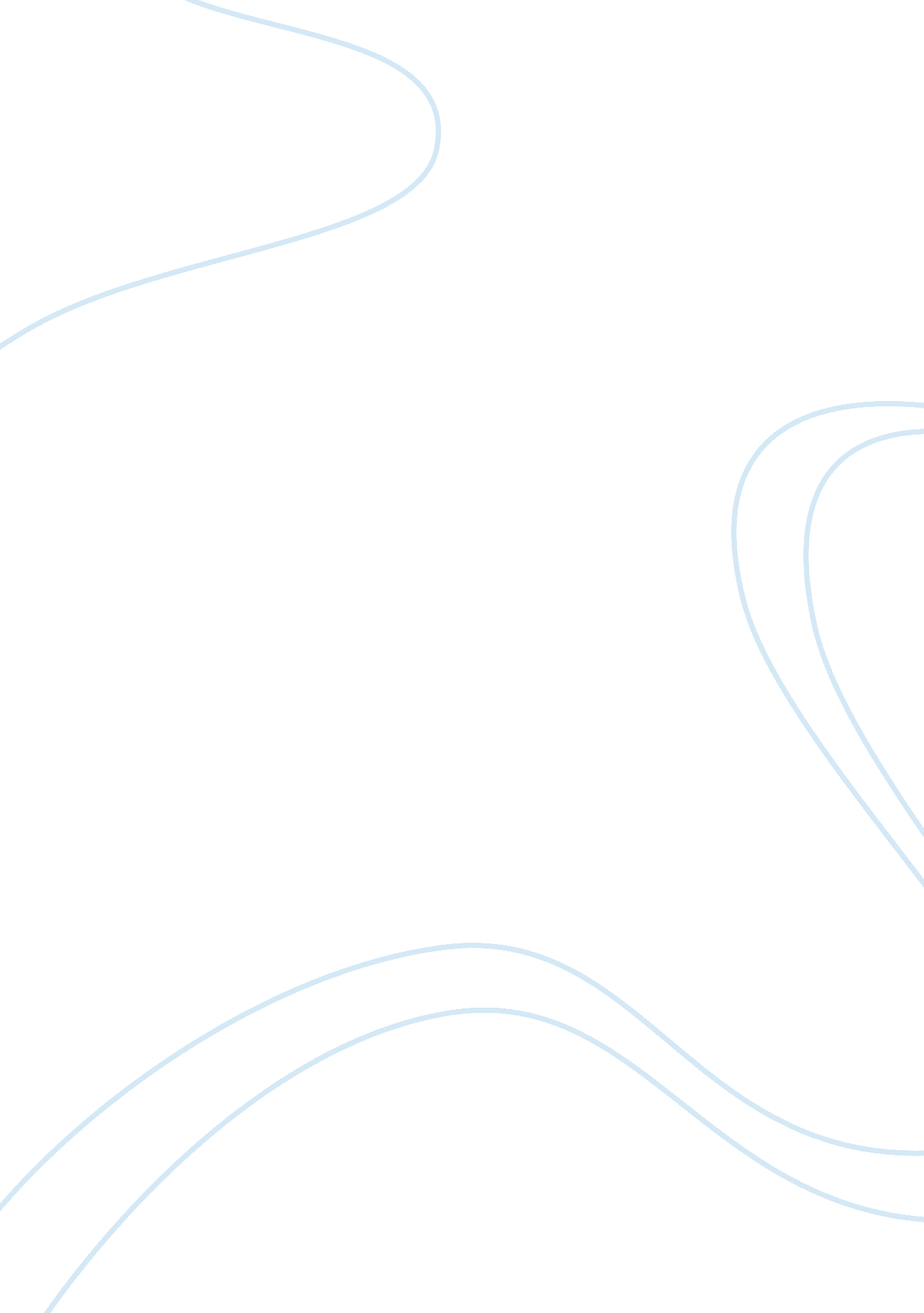 In of demanding money. although most ofMedia, Television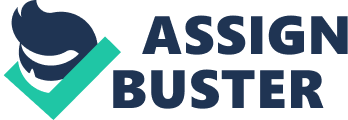 In generalhuman being urge to know someone suffering in worst condition. We are very muchinterested on outside world like what they are wearing, saying and suffering. Technology has the crucial role to circulate such incidents through Internetand TV channels. People immediately takes photograph when they saw car accidenton the road instead of call for help. Just like in black mirror, peoples wereadvised not to watch the live telecast of prime minister, but everyone watchesthe video. Kidnapper wants to humiliate the prime minister in public instead ofdemanding money. Although most of the people say ‘ I would not wish that on myenemy’, they thought relief that they are not on the place who is suffering. Somepeople passing a nasty comment and some of them make fun of it. As we live inthe society, we should not give priority on such kind of incident, because noone want to be humiliated in the public. As a individual we should ignore itbefore get viral and people have to be aware of the fact, that the humiliationforced someone to destroy their personal life. 